Присутствующие на заседании депутаты:Шучалин Евгений ПетровичАндреев Леонид ВасильевичБорисова Нина ПавловнаВасильева Татьяна НиколаевнаЕлина Галина ИвановнаКетов Олег Николаевич Косолапова Ольга МихайловнаКузнецов Станислав ИвановичКуликов Евгений ИвановичМурадян Альберт ГениковичНезгода Алла ГеоргиевнаНикулин Олег ВладимировичОсипова Надежда ЕгоровнаПерминова Валентина НиколаевнаСадыртинова Татьяна ДмитриевнаСоколова Татьяна ВасильевнаФоломеенков Игорь АнатольевичШкребнева Галина МихайловнаШурмина Наталья ШамильевнаПредседательствующий: Шучалин Евгений Петрович, глава муниципального района - председатель Совета муниципального района «Прилузский».Секретарь заседания: Елина Галина Ивановна, депутат избирательного округа № 1.Приглашенные:Нестерюк Е.В., руководитель администрации муниципального района «Прилузский»;Бондарева Н.Г., заместитель руководителя администрации муниципального района «Прилузский»;Волынец С.Г., председатель контрольно-счетной палаты муниципального района «Прилузский»;Козлов А.В., представитель прокуроры Прилузского района;Поляков А.В., руководитель Службы общественной приемной Главы Республики Коми по Прилузскому району;  Главы сельских поселений Прилузского района;начальники управлений администрации муниципального района «Прилузский»;представители ООО «Лузалес»;Слабиков Э.В., заместитель министра строительства и дорожного хозяйства Республики Коми;Чураков С.В,, депутат Государственного Совета Республики Коми.Кворум для проведения заседания имеется.Открыл заседание председательствующий – Шучалин Е.П. , представил присутствующих.Поступило предложение от депутата Совета МО МР «Прилузский» Садыртиновой Т. Д. внести в 9 пункт повестки «Разное» следующие вопрос  к рассмотрению:- О вывозе мусора в с. Объячево;- О закрытии детского отделения и объединении хирургического и терапевтического отделения ГБУЗ «Прилузская ЦРБ»;- О деятельности «Объячевского сельпо».Итоги голосования за предложение: «за» - единоглассно.Итоги голосования за повестку дня в целом: «за» - единогласно.Повестка дняОчередного тридцать седьмого заседания  Совета муниципального района «Прилузский» пятого созываот 21 июня 2019 года1.	О законодательной инициативе по вопросу об объединении сельских поселений «Объячево» и «Черныш».Субъект внесения: Руководитель администрации муниципального района «Прилузский» Нестерюк Е.В.Докладчик: Руководитель администрации муниципального района «Прилузский» Нестерюк Е.В.2. Об исполнении бюджета муниципального образования муниципального района «Прилузский» за 2018 год. Субъект внесения: Руководитель администрации муниципального района «Прилузский» Нестерюк Е.В.Докладчик: Заместитель руководителя администрации муниципального района «Прилузский», Бондарева Н.Г.3. О внесении изменений в решение Совета муниципального района «Прилузский» от 07 декабря 2018 года № V-33/6 «О бюджете муниципального образования муниципального района «Прилузский» на 2019 год и плановый период 2020 и 2021 годов».Субъект внесения: Руководитель администрации муниципального района «Прилузский» Нестерюк Е.В.Докладчик: Заместитель руководителя администрации муниципального района «Прилузский», Бондарева Н.Г.4. О внесении изменений и дополнений в Устав муниципального образования муниципального района «Прилузский»Субъект внесения: Руководитель администрации муниципального района «Прилузский» Нестерюк Е.В.Докладчик: Руководитель администрации муниципального района «Прилузский» Нестерюк Е.В.5.  О внесении в решение Совета муниципального района «Прилузский» от 22 октября 2013 года №IV-24/4 «Об установлении должностных окладов и ежемесячного денежного поощрения депутатам и выборным должностным лицам Совета муниципального района «Прилузский» и размеров должностных окладов, размеров ежемесячных и иных дополнительных выплат, а так же порядка их осуществления муниципальным служащим муниципального образования муниципального района «Прилузский»Субъект внесения: Руководитель администрации муниципального района «Прилузский» Нестерюк Е.В.Докладчик: Начальник отдела кадров организационно-правового управления администрации муниципального района «Прилузский» Манохина М.Н.6. Об утверждении перечня государственного имущества Республики Коми, передаваемого в собственность муниципального образования муниципального района «Прилузский» (пианино)Субъект внесения: Руководитель администрации муниципального района «Прилузский» Нестерюк Е.В.Докладчик: Бондарева Наталия Геннадьевна, заместитель руководителя  администрации муниципального района «Прилузский».7. О внесении изменений в решение Совета муниципального района "Прилузский" от 14 октября 2011 года № IV – 06/22 "О передаче в государственную собственность Республики Коми муниципальных учреждений здравоохранения муниципального района «Прилузский". Субъект внесения: Руководитель администрации муниципального района «Прилузский» Нестерюк Е.В.Докладчик: Бондарева Наталия Геннадьевна, заместитель руководителя  администрации муниципального района «Прилузский8. О внесении изменений в решение Совета муниципального района «Прилузский» от 29 апреля 2019 года № V – 36/19 «Об утверждении перечня государственного имущества Республики Коми, передаваемого в собственность муниципального образования муниципального района «Прилузский».Субъект внесения: Руководитель администрации муниципального района «Прилузский» Нестерюк Е.В.Докладчик: Бондарева Наталия Геннадьевна, заместитель руководителя  администрации муниципального района «Прилузский9. Разное1.СЛУШАЛИ:Нестерюк Елену Владимировну, руководителя администрации муниципального района «Прилузский» по вопросу «О законодательной инициативе по вопросу об объединении сельских поселений «Объячево» и «Черныш».Выступали: Садыртинова Т.Д., депутат Совета МР «Прилузский»: «Елена Владимировна, планируется ли объединение других сельских поселений, таких как «Прокопьевка», «Слудка», «Гурьевка»?».Нестерюк Е.В.: «По объединению сельских поселений «Прокопьевка», «Гурьевка», «Слудка» разработан план объединения. Работа в этом направлении ведется в соответствии с планом.».Садыртинова Т.Д.: «Глава сельского поселения «Слудка» и один из депутатов Совета СП «Слудка» планируют сложить полномочия?»Нестерюк Е.В.: «Да, действительно. При проверке сведений о доходах были выявлены нарушения у главы и одного из депутатов сельского поселения «Слудка». В соответствии с законодательством, это влечет за собой сложение полномочий.».Садыртинова Т.Д.: «Елена Владимировна, могу ли я ознакомиться с планом по объединению сельских поселений?»Нестерюк Е.В.: «Да, конечно.»Садыртинова Т.Д.: «Спасибо.»Итоги голосования за проект решения: «за» - 19, «против» - 0, «воздержался» - 0.РЕШИЛИ: принять проект решения «О законодательной инициативе по вопросу об объединении сельских поселений «Объячево» и «Черныш» (№V-37/1).2.СЛУШАЛИ:Бондареву Наталию Геннадьевну, заместителя руководителя администрации муниципального района «Прилузский» по вопросу  «Об исполнении бюджета муниципального образования муниципального района «Прилузский» за 2018 год».Выступали:Соколова Т.В., депутат Совета МО МР «Прилузский», председатель бюджетной комиссии Совета МР «Прилузский»: «Исполнение бюджета за 2018 год было рассмотрено членами бюджетной комиссии. Вопросов к докладчику нет.».Волынец С.Г., председатель Контрольно-счетной палаты МР «Прилузский»: «Контрольно-счетной палатой МР «Прилузский» проведена экспертиза проекта решения «Об исполнении бюджета муниципального образования муниципального района «Прилузский» за 2018 год». По результатам экспертизы могу сказать, что в целом бюджетная отчетность соответствует требованиям бюджетного законодательства. Рекомендую законопроект поддержать.».Садыртинова Т.Д.: «Прошу в следующем году представлять отчетность об исполнении бюджета раньше».Итоги голосования за проект решения: «за» - 19, «против»  - 0, «воздержался» - 0. РЕШИЛИ: принять проект решения «Об исполнении бюджета муниципального образования муниципального района «Прилузский» за 2018 год» (№V-37/2).3. СЛУШАЛИ:Бондареву Наталию Геннадьевну, заместителя руководителя администрации муниципального района «Прилузский» по вопросу «О внесении изменений в решение Совета муниципального района «Прилузский» от 07 декабря 2018 года № V-33/6 «О бюджете муниципального образования муниципального района «Прилузский» на 2019 год и плановый период 2020 и 2021 годов».Выступали:Садыртинова Т.Д.: «Наталия Геннадьевна скажите, пожалуйста, каким образом планируется покрыть дефицит бюджета?»Бондарева Н.Г.: «В районе ведется большая работа по сбору налогов, по оптимизации и другим направлениям, направленных на увеличение доходной части бюджета и уменьшение расходной. В результате этой работы будем стараться выйти с профицитом.»Итоги голосования за проект решения: «за» - 19, «против» - 0, «воздержался» - 0.РЕШИЛИ: принять проект решения «О внесении изменений в решение Совета муниципального района «Прилузский» от 07 декабря 2018 года № V-33/6 «О бюджете муниципального образования муниципального района «Прилузский» на 2019 год и плановый период 2020 и 2021 годов» (№V-37/3).4. СЛУШАЛИ: Нестерюк Елену Владимировну, руководителя администрации муниципального района «Прилузский» по вопросу «О внесении изменений и дополнений в Устав муниципального образования муниципального района «Прилузский».Вопросов и предложений нет. Итоги голосования за проект решения: «за» - единогласно.РЕШИЛИ: принять проект решения «О внесении изменений и дополнений в Устав муниципального образования муниципального района «Прилузский» (№V-37/4).5. СЛУШАЛИ:Манохину Марию Николаевну, начальника отдела кадров организационно-правового управления администрации муниципального района «Прилузский» по вопросу «О внесении в решение Совета муниципального района «Прилузский» от 22 октября 2013 года №IV-24/4 «Об установлении должностных окладов и ежемесячного денежного поощрения депутатам и выборным должностным лицам Совета муниципального района «Прилузский» и размеров должностных окладов, размеров ежемесячных и иных дополнительных выплат, а так же порядка их осуществления муниципальным служащим муниципального образования муниципального района «Прилузский».             Выступали:           Садыртинова Т.Д.: «Предлагаю:- не вносить изменения в данное решение в части увеличения размера премии и изменять фонд оплаты труда, так как в бюджете района имеется дефицит финансовых средств. Как предложение экономии бюджетных средств, предлагаю рассмотреть вопрос о сокращении штата сотрудников администрации.».- принять решение Совета МР «Прилузский» исключив пункт 1.1. решения». Итоги голосования за принятие проекта решения в целом: «за» - 8, «против» - 8, «воздержался» - 3.Итоги голосования за принятие решения, исключив пункт 1.1.: «за» - 8, «против» - 8, «воздержался» - 3.РЕШИЛИ: перенести рассмотрение проекта решения «О внесении в решение Совета муниципального района «Прилузский» от 22 октября 2013 года №IV-24/4 «Об установлении должностных окладов и ежемесячного денежного поощрения депутатам и выборным должностным лицам Совета муниципального района «Прилузский» и размеров должностных окладов, размеров ежемесячных и иных дополнительных выплат, а так же порядка их осуществления муниципальным служащим муниципального образования муниципального района «Прилузский» на следующее заседание Совета МР «Прилузский».6. СЛУШАЛИ:Бондареву Наталию Геннадьевну, заместителя руководителя администрации муниципального района «Прилузский» по вопросу «Об утверждении перечня государственного имущества Республики Коми, передаваемого в собственность муниципального образования муниципального района «Прилузский» (пианино)».Вопросов и предложений нет. Итоги голосования за проект решения: «за» - единогласно.РЕШИЛИ: принять проект решения «Об утверждении перечня государственного имущества Республики Коми, передаваемого в собственность муниципального образования муниципального района «Прилузский» (пианино)» (№V-37/5).7. СЛУШАЛИ: Бондареву Наталию Геннадьевну, заместителя руководителя администрации муниципального района «Прилузский» по вопросу «О внесении изменений в решение Совета муниципального района «Прилузский» от 14 октября 2011 года № IV – 06/22 «О передаче в государственную собственность Республики Коми муниципальных учреждений здравоохранения муниципального района «Прилузский».Вопросов и предложений нет. Итоги голосования за проект решения: «за» - единогласно.РЕШИЛИ: принять проект решения «О внесении изменений в решение Совета муниципального района «Прилузский» от 14 октября 2011 года № IV – 06/22 «О передаче в государственную собственность Республики Коми муниципальных учреждений здравоохранения муниципального района «Прилузский» (№V-37/6).8. СЛУШАЛИ:Бондареву Наталию Геннадьевну, заместителя руководителя администрации  муниципального района «Прилузский» по вопросу «О внесении изменений в решение Совета муниципального района «Прилузский» от 29 апреля 2019 года № V – 36/19 «Об утверждении перечня государственного имущества Республики Коми, передаваемого в собственность муниципального образования муниципального района «Прилузский».Вопросов и предложений нет. Итоги голосования за проект решения: «за» - единогласноРЕШИЛИ: принять проект решения «О внесении изменений в решение Совета муниципального района «Прилузский» от 29 апреля 2019 года № V – 36/19 «Об утверждении перечня государственного имущества Республики Коми, передаваемого в собственность муниципального образования муниципального района «Прилузский» (№V-37/7).9. СЛУШАЛИ:Шучалина Евгения Петровича, Главу муниципального района – председателя Совета муниципального района «Прилузский»: «Представляю гостей сегодняшнего заседания Совета: - Чураков Степан Викторович, депутат Государственного Совета Республики Коми; - Слабиков Эдуард Владимирович, заместитель министра строительства и дорожного хозяйства Республики Коми; - Князев Геннадий Юрьевич, представитель ООО «Лузалес»; - Шумилова Елена Борисовна, PR-директор ООО «Лузалес»; - Кетов Александр Витальевич, представитель регионального оператора «Ухтажилфонд» в Прилузском районе.Слово для выступления предоставляется Князеву Геннадию Юрьевичу.».Князев Г.Ю. выступил с информацией по реконструкции автомобильной дороги общего пользования местного значения «Подъезд к п.с.т. Кыддзявидзь, протяженностью 3,35 км». Слабиков Э.В. дополнил информацию, а так же сообщил, что необходимо провести общественные слушания о плане планирования территорий. Для того, чтобы Министерство имело возможность в июле текущего года передать проект в дорожное агентство. От этого зависит софинансирование из федерального бюджета.Шучалин Е.П. поблагодарил выступающих.Вопрос задала Садыртинова Т.Д.: «Несколько лет назад ООО «Лузалес» торжественно вручили администрации МР «Прилузский» сертификат на мусоровозную машину. Сертификат вручили, но машина до настоящего времени не передана муниципалитету. Почему?»Ответ дала Шумилова Е.Б.: «В настоящее время мы не знаем, кому эту машину передать, так как вывозом мусора занимается Региональный оператор «Ухтажилфонд». Я передам данный вопрос руководству ООО «Лузалес».».Слово для выступления предоставлено Кетову А.В., представителю регионального оператора «Ухтажилфонд» в Прилузском районе.Кетов А.В. рассказал депутатам и всем присутствующим, каким образом осуществляется вывоз мусора с площадки временного хранения с. Объячево. Депутаты не довольны работой Регионального оператора «Ухтажилфонд», мусор вывозится не своевременно, площадка временного хранения переполнена горами бытового мусора. Объемы вывозимого мусора с МО МР «Прилузский» намного меньше, чем свозится на площадки временного хранения. Необходимо увеличить количество рейсов мусоровозов.Депутаты решили от имени Совета МО МР «Прилузский» написать официальное письмо руководителю «Ухтажилфонд» о неудовлетворенности работой регионального оператора по вывозу мусора с площадки временного хранения с. Объячево, с. Летка, а так же пригласить руководителя «Ухтажилфонд» на следующее очередное заседание Совета МР «Прилузский» с разъяснениями по данной ситуации. Обговорив ситуацию о закрытии детского отделения и объединении хирургического и терапевтического отделения ГБУЗ «Прилузская ЦРБ» депутаты Совета МО МР «Прилузский» решили:-  создать комиссию по вопросу сокращения коечного фонда и персонала ГБУЗ «Прилузская ЦРБ»;- заседание комиссии провести в здании стационара ГБУЗ «Прилузская ЦРБ» с главным врачом ГБУЗ «Прилузская ЦРБ» Трифоновой О.Г. В комиссию решили включить следующих депутатов:- Никулина О.В.- Садыртинову Т.Д.- Куликова Е.И.Создать решение Совета МР «Прилузский» о создании комиссии  (№V-37/8).Депутатами так же принято решение о приглашение на очередное заседание Совета МР «Прилузский» председателей сельских потребительских обществ «Объячево», «Спаспоруб», «Гурьевка» с докладами о их деятельности. Поручить администрации МР «Прилузский» изучить практику участия депутатов на заседаниях Советов посредством видеоконференцсвязи. Повестка дня исчерпана.Заседание закрыто. Председательствующий			                                                      Е.П. ШучалинСекретарь заседания				                                                      Г.И. Елина«ЛУЗДОР»МУНИЦИПАЛЬНÖЙ РАЙОНСА СÖВЕТ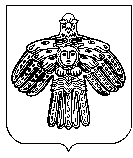 СОВЕТМУНИЦИПАЛЬНОГО РАЙОНА «ПРИЛУЗСКИЙ»Республика КомиПрилузский районс. ОбъячевоПРОТОКОЛСЁРНИГИЖÖДОчередного тридцать седьмого заседания  Совета муниципального района «Прилузский» пятого созываот 21 июня 2019 годаПРОТОКОЛСЁРНИГИЖÖДОчередного тридцать седьмого заседания  Совета муниципального района «Прилузский» пятого созываот 21 июня 2019 годаПРОТОКОЛСЁРНИГИЖÖДОчередного тридцать седьмого заседания  Совета муниципального района «Прилузский» пятого созываот 21 июня 2019 года